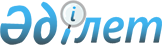 О внесении изменений в решение Байзакского районного маслихата от 27 декабря 2019 года № 60-2 "О бюджете сельских округов Байзакского района на 2020-2022 годы"Решение Байзакского районного маслихата Жамбылской области от 25 августа 2020 года № 71-2. Зарегистрировано Департаментом юстиции Жамбылской области 9 сентября 2020 года № 4731
      В соответствии со статьей 109 - 1 Бюджетного кодекса Республики Казахстан от 4 декабря 2008 года и статьей 6 Закона Республики Казахстан от 23 января 2001 года "О местном государственном управлении и самоуправлении в Республике Казахстан" районный маслихат РЕШИЛ:
      1. Внести в решение Байзакского районного маслихата от 27 декабря 2019 года №60-2 "О бюджете сельских округов Байзакского района на 2020-2022 годы" (зарегистрировано в Реестре государственной регистрации нормативных правовых актов за №4482, опубликовано 31 декабря 2019 года в эталонном контрольном банке нормативных правовых актов Республики Казахстан в электронном виде) следующие изменения: 
      в пункте 1:
      1-1. Жалгызтюбинский сельский округ на 2020 год:
      в подпункте 1):
      цифры "97485" заменить цифрами "96285";
      цифры "91417" заменить цифрами "90217";
      в подпункте 2):
      цифры "152341" заменить цифрами "151141".
      1-2. Диханский сельский округ на 2020 год:
      в подпункте 1):
      цифры "77443" заменить цифрами "82753";
      цифры "72113" заменить цифрами "77423";
      в подпункте 2):
      цифры "136767" заменить цифрами "142077".
      1-3. Мырзатайский сельский округ на 2020 год:
      в подпункте 1):
      цифры "81034" заменить цифрами "80534";
      цифры "74230" заменить цифрами "73730";
      в подпункте 2):
      цифры "156262" заменить цифрами "155762".
      1-5. Туймекентский сельский округ на 2020 год:
      в подпункте 1):
      цифры "342843" заменить цифрами "344641";
      цифры "329046" заменить цифрами "330844";
      в подпункте 2):
      цифры "439723" заменить цифрами "441521".
      1-6. Жанатурмысский сельский округ на 2020 год:
      в подпункте 1):
      цифры "96476" заменить цифрами "95276";
      цифры "87166" заменить цифрами "85966";
      в подпункте 2):
      цифры "168091" заменить цифрами "166891".
      1-7. Кокталский сельский округ на 2020 год:
      в подпункте 1):
      цифры "117437" заменить цифрами "115937";
      цифры "106876" заменить цифрами "105376";
      в подпункте 2):
      цифры "182825" заменить цифрами "181325".
      1-8. Ынтымакский сельский округ на 2020 год:
      в подпункте 1):
      цифры "69024" заменить цифрами "67824";
      цифры "65669" заменить цифрами "64469";
      в подпункте 2):
      цифры "129975" заменить цифрами "128775".
      1-9. Суханбаевский сельский округ на 2020 год:
      в подпункте 1):
      цифры "56601" заменить цифрами "58556";
      цифры "52531" заменить цифрами "54486";
      в подпункте 2):
      цифры "120733" заменить цифрами "122688".
      1-10. Костюбинский сельский округ на 2020 год:
      в подпункте 1):
      цифры "165201" заменить цифрами "163871";
      цифры "150069" заменить цифрами "149029";
      в подпункте 2):
      цифры "452149" заменить цифрами "450819".
      1-11. Бурылский сельский округ на 2020 год:
      в подпункте 1):
      цифры "280313" заменить цифрами "287746";
      цифры "252929" заменить цифрами "260362";
      в подпункте 2):
      цифры "864164" заменить цифрами "871597".
      1-12. Коптерекский сельский округ на 2020 год:
      в подпункте 1):
      цифры "73532" заменить цифрами "73832";
      цифры "70660" заменить цифрами "70960";
      в подпункте 2):
      цифры "95116" заменить цифрами "95416".
      1-13. Улгулинский сельский округ на 2020 год:
      в подпункте 1):
      цифры "87099" заменить цифрами "85899";
      цифры "81691" заменить цифрами "80491";
      в подпункте 2):
      цифры "214874" заменить цифрами "213674".
      1-14. Сарыкемерский сельский округ на 2020 год:
      в подпункте 1):
      цифры "669412" заменить цифрами "685412";
      цифры "621167" заменить цифрами "637167";
      в подпункте 2):
      цифры "1153503" заменить цифрами "1169503".
      1-15. Кызыл жулдызский сельский округ на 2020 год:
      в подпункте 1):
      цифры "144533" заменить цифрами "142133";
      цифры "119760" заменить цифрами "117360";
      в подпункте 2):
      цифры "166624" заменить цифрами "164224".
      1-16. Ботамойнакский сельский округ на 2020 год:
      в подпункте 1):
      цифры "94950" заменить цифрами "94250";
      цифры "83511" заменить цифрами "82811";
      в подпункте 2):
      цифры "511264" заменить цифрами "510564".
      1-17. Байтерекский сельский округ на 2020 год:
      в подпункте 1):
      цифры "433528" заменить цифрами "434548";
      цифры "399966" заменить цифрами "400986";
      в подпункте 2):
      цифры "593486" заменить цифрами "594506".
      1-18. Сазтерекский сельский округ на 2020 год:
      в подпункте 1):
      цифры "73460" заменить цифрами "72260";
      цифры "71181" заменить цифрами "69981";
      в подпункте 2):
      цифры "156825" заменить цифрами "155625".
      Приложения 1 к указанному решению изложить в новой редакции согласно приложению 1 к настоящему решению.
      2. Пункт 3 к указанному решению изложить в новой редакции:
      "3. В соответствии со статьей 18 Закона Республики Казахстан от 8 июля 2005 года “О государственном регулировании развития агропромышленного комплекса и сельских территорий” на 2020-2021 годы предусмотреть средства на выплату надбавки к заработной плате специалистам государственных учреждении, социального обеспечения, образования, культуры и спорта являющимся гражданскими служащими и работающим в сельских населенных пунктах финансируемых из местных бюджетов в размере двадцать пять процентов от оклада и тарифных ставок по сравнению со ставками специалистов, занимающиеся этими видами деятельности в городских условиях.". 
      3. Контроль за исполнением настоящего решения возложить на постоянную комиссию Байзакского районного маслихата по вопросам территориального экономического развития, финансов, бюджета, административного территориальной структуре, защиты прав человека и рассмотрение проектов договоров закупов участков земли.
      4. Настоящее решение вступает в силу со дня государственной регистрации в органах юстиции и вводится в действие с 1 января 2020 года. Бюджет сельских округов на 2020 год
					© 2012. РГП на ПХВ «Институт законодательства и правовой информации Республики Казахстан» Министерства юстиции Республики Казахстан
				
      Председатель сессий Байзакского 

      районного маслихата 

А. Большебеков

      Секретарь Байзакского 

      районного маслихата 

Н. Тлепов
Приложение 1 к решению 
Байзакского районного 
маслихата № 60-2 от 27 декабря 
2019 года
Категория
Категория
Категория
Категория
2020 год сумма тыс. тенге
Жалгызтюбинский сельский округ
Диханский сельский округ
Мырзатайский сельский округ
Темирбекский сельский округ
Класс
Класс
Класс
2020 год сумма тыс. тенге
Жалгызтюбинский сельский округ
Диханский сельский округ
Мырзатайский сельский округ
Темирбекский сельский округ
Подкласс
Подкласс
2020 год сумма тыс. тенге
Жалгызтюбинский сельский округ
Диханский сельский округ
Мырзатайский сельский округ
Темирбекский сельский округ
Наименование
Наименование
Наименование
Наименование
Наименование
Наименование
1. ДОХОДЫ
3003263
96285
82753
80534
21506
1
Налоговые поступления
227856
5790
5078
6552
2440
01
Подоходный налог
61906
590
554
895
232
2
Индивидуальный подоходный налог
61906
590
554
895
232
04
Hалоги на собственность
165950
5200
4524
5657
2208
1
Налоги на имущество
2500
95
64
113
24
3
Земельный налог
8066
404
335
284
275
4
Hалог на транспортные средства
155384
4701
4125
5260
1909
2
Неналоговые поступления
4885
278
252
252
202
01
Доходы от государственной собственности
343
0
0
0
0
5
Доходы от аренды имущества, находящегося в государственной собственности
343
0
0
0
0
04
Штрафы, пени, санкции, взыскания, налагаемые государственными учреждениями, финансируемыми из государственного бюджета, а также содержащимися и финансируемыми из бюджета (сметы расходов) Национального Банка Республики Казахстан 
4542
278
252
252
202
1
Штрафы, пени, санкции, взыскания, налагаемые государственными учреждениями, финансируемыми из государственного бюджета, а также содержащимися и финансируемыми из бюджета (сметы расходов) Национального Банка Республики Казахстан, за исключением поступлений от организаций нефтяного сектора 
4542
278
252
252
202
4
Поступления трансфертов 
2770522
90217
77423
73730
18864
02
Трансферты из вышестоящих органов государственного управления
2770522
90217
77423
73730
18864
3 
Трансферты из районного (города областного значения) бюджета
2770522
90217
77423
73730
18864
Туймекентский сельский округ
Жанатурмысский сельский округ
Кокталский сельский округ
Ынтымакский сельский округ
Суханбаевский сельский округ
Костюбинский сельский округ
Бурылский сельский округ
344641
95276
115937
67824
58556
163871
287746
13393
9065
10246
3166
3856
14406
26968
2379
4172
2059
272
108
3413
7696
2379
4172
2059
272
108
3413
7696
11014
4893
8187
2894
3748
10993
19272
165
29
85
37
36
248
361
538
420
161
148
309
562
997
10311
4444
7941
2709
3403
10183
17914
404
245
315
189
214
436
416
0
31
113
0
0
96
0
0
31
113
0
0
96
0
404
214
202
189
214
340
416
404
214
202
189
214
340
416
330844
85966
105376
64469
54486
149029
260362
 

330844
85966
105376
64469
54486
149029
260362
 

330844
85966
105376
64469
54486
149029
260362
Коптерекский сельский округ
Улгулинский сельский округ
Сарыкемерский сельский округ
Кызыл жулдызский сельский округ
Ботамойнакский сельский округ
Байтерекский сельский округ
Сазтерекский сельский округ
73832
85899
685412
142133
94250
434548
72260
2683
5156
47740
24380
11244
33414
2279
267
1415
10603
14062
996
12012
181
267
1415
10603
14062
996
12012
181
2416
3741
37137
10318
10248
21402
2098
29
46
556
154
115
324
19
157
452
840
161
840
994
189
2230
3243
35741
10003
9293
20084
1890
189
252
505
393
195
148
0
0
0
0
103
0
0
0
0
0
0
103
0
0
0
189
252
505
290
195
148
0
189
252
505
290
195
148
0
70960
80491
637167
117360
82811
400986
69981
 

70960
80491
637167
117360
82811
400986
69981
70960
80491
637167
117360
82811
400986
69981
Функциональная группа
Функциональная группа
Функциональная группа
Функциональная группа
2020 год сумма тыс. тенге
Жалгызтюбинский сельский округ
Диханский сельский округ
Мырзатайский сельский округ
Темирбекский сельский округ
Функциональная подгруппа
Функциональная подгруппа
Функциональная подгруппа
2020 год сумма тыс. тенге
Жалгызтюбинский сельский округ
Диханский сельский округ
Мырзатайский сельский округ
Темирбекский сельский округ
Администратор бюджетных программ
Администратор бюджетных программ
Администратор бюджетных программ
Администратор бюджетных программ
2020 год сумма тыс. тенге
Жалгызтюбинский сельский округ
Диханский сельский округ
Мырзатайский сельский округ
Темирбекский сельский округ
Программа
Программа
Программа
2020 год сумма тыс. тенге
Жалгызтюбинский сельский округ
Диханский сельский округ
Мырзатайский сельский округ
Темирбекский сельский округ
Наименование
Наименование
Наименование
Наименование
Наименование
Наименование
Наименование
Наименование
Наименование
2. РАСХОДЫ
5739957
151141
142077
155762
23849
01
Государственные услуги общего характера
633452
23443
21644
20629
19608
124
Аппарат акима города районного значения, села, поселка, сельского округа
633452
23443
21644
20629
19608
001
Услуги по обеспечению деятельности акима города районного значения, села, поселка, сельского округа
545618
23213
21224
20549
19488
022
Капитальные расходы государственного органа
87834
230
420
80
120
04
Образование
1872320
58678
43071
55438
0
124
Аппарат акима города районного значения, села, поселка, сельского округа
1872320
58678
43071
55438
0
004
 Дошкольное воспитание и обучение и организация медицинского обслуживания в организациях дошкольного воспитания и обучения";
1859778
57382
41928
51485
0
005
Организация бесплатного подвоза учащихся до ближайшей школы и обратно в сельской местности 
12542
1296
1143
3953
0
07
Жилищно-коммунальное хозяйство
1385892
13801
29104
51279
4241
124
Аппарат акима города районного значения, села, поселка, сельского округа
1385892
13801
29104
51279
4241
008
Освещение улиц в населенных пунктах
351168
8077
5010
35832
3122
009
Обеспечение санитарии населенных пунктов
11855
0
300
520
0
011
 Благоустройство и озеленение населенных пунктов
1022869
5724
23794
14927
1119
08
Культура, спорт, туризм и информационное пространство
1285
0
0
0
0
124
Города районного значения, села, поселка, сельского округа
1285
0
0
0
0
006
Поддержка культурно-досуговой работы на местном уровне
1285
0
0
0
0
12
Транспорт и коммуникации
1448284
55219
48258
28416
0
124
Аппарат акима города районного значения, села, поселка, сельского округа
1448284
55219
48258
28416
0
013
Обеспечение функционирования автомобильных дорог в городах районного значения, поселках, селах, сельских округах
282888
1408
2130
0
0
045
Капитальный и средний ремонт автомобильных дорог в городах районного значения, селах, поселках, сельских округах
1165396
53811
46128
28416
0
13
Прочие
 394145
0
0
0
0
124
Аппарат акима города районного значения, села, поселка, сельского округа
 394145
0
0
0
0
057
Реализация мероприятий по социальной и инженерной инфраструктуре в сельских населенных пунктах в рамках проекта" Ауыл-Ел бесігі
394145
0
0
0
0
15
Трансферты
4579
0
0
0
0
124
Аппарат акима города районного значения, села, поселка, сельского округа
4579
0
0
0
0
048
Возврат неиспользованных (недоиспользованных) целевых трансфертов
4579
0
0
0
0
5. Дефицит (профицит) бюджета
-2736694
-54856
-59324
-75228
-2343
6. Финансирование дефицита (использование профицита) бюджета
2736694
54856
59324
75228
2343
7
Поступление займов
2696947
53811
58319
73362
1892
01
Внутренние государственные займы
2696947
53811
58319
73362
1892
2
Договоры займа
2696947
53811
58319
73362
1892
8
Используемые остатки бюджетных средств
39747
1045
1005
1866
451
Тюймекентский сельский округ
Жанатурмысский сельский округ
Кокталский сельский округ
Ынтымакский сельский округ
Суханбаевский сельский округ
Костюбинский сельский округ
Бурылский сельский округ
441521
166891
181325
128775
122688
450819
871597
31125
34141
23356
42268
30680
29173
49051
31125
34141
23356
42268
30680
29173
49051
30705
33563
23356
41848
30320
28543
48191
420
578
0
420
360
630
860
302771
61833
90031
33434
32187
88278
217714
302771
61833
90031
33434
32187
88278
217714
302771
60540
90031
33434
32187
88278
217714
0
1293
0
0
0
0
0
45317
48916
45308
26173
29220
48765
310578
45317
48916
45308
26173
29220
48765
310578
7125
15931
13985
7277
5616
24992
101212
0
70
0
350
55
0
2600
38192
32915
 31323
18546
 23549
23773
206766
0
0
0
925
0
360
0
0
0
0
925
0
360
0
0
0
0
925
0
360
0
62308
22000
22630
25974
30600
242266
294254
62308
22000
22630
25974
30600
242266
294254
0
4500
22630
0
0
0
140068
62308
17500
0
25974
30600
242266
154186
0
0
0
0
0
41977
0
0
0
0
0
0
41977
0
0
0
0
0
0
41977
0
 

0
1
0
1
1
0
0
 

0
1
0
1
1
0
0
 

0
1
0
1
1
0
0
-96880
-71615
-65388
-60951
-64132
-286948
-583851
96880
71615
65388
60951
64132
286948
583851
95945
70005
64353
60353
63041
283758
580896
95945
70005
64353
60353
63041
283758
580896
95945
70005
64353
60353
63041
283758
580896
935
1610
1035
598
1091
3190
2955
Коптерекский сельский округ
Улгулинский сельский округ
Сарыкемерский сельский округ
Кызыл жулдызский сельский округ
Ботамойнакский сельский округ
Байтерекский сельский округ
Сазтерекский сельский округ
95416
213674
1169503
164224
510564
594506
 155625
31607
21527
121389
32249
31226
44348
25988
31607
21527
121389
32249
31226
44348
25988
30696
21527
44812
32219
30796
38580
25988
911
0
76577
30
430
5768
0
49123
61917
194935
114479
57979
360292
50160
49123
61917
194935
114479
57979
360292
50160
49123
61917
194935
114479
55964
359332
48278
0
0
0
0
2015
960
1882
7848
30555
400718
2400
203720
85849
2100
7848
30555
400718
2400
203720
85849
2100
6181
18829
14586
1550
50747
29876
1220
700
80
4000
0
0
3000
180
967
11646
382132
850
152973
52973
700
0
0
0
0
0
0
0
0
0
0
0
0
0
0
0
0
0
0
0
0
0
6838
99675
100285
15096
217639
99449
77377
6838
99675
100285
15096
217639
99449
77377
0
6645
0
15096
0
90411
0
6838
93030
100285
0
217639
9038
77377
0
0
352168
0
0
0
0
0
0
352168
0
0
0
0
0
0
352168
0
0
0
0
 

0
0
8
0
0
4568
0
 

0
0
8
0
0
4568
0
 

0
0
8
0
0
4568
0
-21584
-127775
-484091
-22091
-416314
-159958
-83365
21584
127775
484091
22091
416314
159958
83365
20909
126129
475557
19303
411946
154003
83365
20909
126129
475557
19303
411946
154003
83365
20909
126129
475557
19303
411946
154003
83365
675
1646
8534
2788
4368
5955
0